     Nutritional Energetics 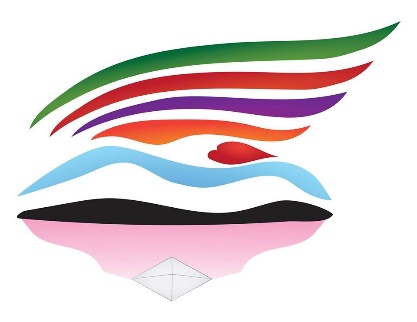 Cathy Hohmeyer                                   Print out or write down and carry with youwww.nourishing9d.comwww.lakeclearlodge.comWords of PowerResiliencePeaceHarmonyMiraclesConfidenceClarity freedomProgram Participants :  Discover the Seven Living Words (there will be a further instructional and meditation for class participants in the program)www.nourishing9d.comhttp://bit.ly/academyhfOPPOSITESPositivity     :   	negativityWillingness  :	stubbornnessFulfillment : boredomeHappy: sadTolerance : judgmentSafety : uncertaintyForegiveness : resentmentStrength : weaknessAdd your own …..